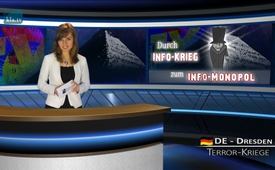 Посредством инфо-войны к инфо-монополии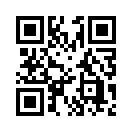 Хотим мы этому верить или нет: Как есть стремления к единному мировому господству, к единной мировой валюте, к единному мировому порядку, к единной мировой религии и так далее, так есть и стремления к единной мировой информации. Само собой разумеется, что таких целей можно достичь лишь через заднюю дверь, то есть обманными манёврами, с помощью инсценированных кризисов и обмана народов.Хотим мы этому верить или нет: Как есть стремления к единному мировому господству, к единной мировой валюте, к единному мировому порядку, к единной мировой религии и так далее, так есть и стремления к единной мировой информации. Само собой разумеется, что таких целей можно достичь лишь через заднюю дверь, то есть обманными манёврами, с помощью инсценированных кризисов и обмана народов. Поэтому никто открыто не признает, что множество кризисов и войн ему как раз на руку, и служат ему лишь лестницей к собственному мировому господству. Также никто громко не провозгласит, что все постыдные публикации, неразбериха и ложная информация в интернете на руку, чтобы как раз этим оправдать и внедрить собственную монополию на информацию.  И всё же все эти названные стремления в полном ходу. Поэтому устрашающая цензура интернета уже стала обыденной. Но если мы не хотим, чтобы этот тренд вскоре вылился во всемирную инфо-монополию, то нужно работать серьёзней. Прежде всего серьёзней должны работать независимые службы информации и просветительские платформы. Но это возможно лишь, если и их информаторы дают достоверную информацию. В работе нашего канала Kla-TV мы сами часто констатируем факт, что нам пытаются целенаправлено подсунуть дезинформацию. И точно так, как опасны ложные сообщения, так опасны и ложные, неверно декларированные или отсутсвующие источники.  Но кто сверх того, по каким бы то ни было соображениям, даже умышленно искажает источники и доказательства и  подсовывает это нам, тот берёт на себя особенную вину. Он становится соучастником тех преступных кругов, на которые  Kla-TV всё время обращает внимание юстиции, и в конечном счёте должен расчитывать на уголовное преследование с её стороны. 
По существу это значит, что любая форма неудовлетворительной информационной службы ускоряет не только цензуру интернета, но напрямую поддерживает и  те силы, которые жаждут достичь своей абсолютной инфо-монополии. В случае достижения  инфо-монополии, виновным становится каждый, кто ещё открывая свой рот противится предписаной точке зрения. Мы этого хотим? Если нет, то мы просим принять к сердцу наши замечания.
Следующее сообщение так весомо по содержанию, что мы не хотим его удерживать от вас.
С другой стороны здесь снова становиться очевидным, что у этого свидетеля недостаёт желательных и достоверных доказательств. Поэтому мы ясно обозначим эти пункты. Так как сообщение было пронизано личными страхами и драматикой, которые редакция Klagemauer.tv не могла поддержать, мы передаём лишь существенное содержание самих событий. Несокращённую версию Вы можете увидеть везде в интернете. Мы наперёд благодарим Вас за понимание, ввиду вышеназванных взаимосвязей.


По причине запрошенной автором срочности, послушайте теперь его текст в виде звукового файла на Радио-Трибунал. Пожалуйста оставайтесь на связи!

Текст Хела Тернера
Россия предупредила об опасности новой мировой войны, если Саудовская Аравия, США и другие страны воплотят свои планы послать свои войска в Сирию. Национальная служба безопасности и разведки; ФБР Совместная целевая группа борьбы с терроризмом.
Для начала немного справочной информации обо мне: Я с 1993 до 2008 года работал для ФБР. С  2003 до 2008 года я работал в Национальной службе безопасности с ФБР для Совместной целевой группы борьбы с терроризмом. В 2008 году я ушёл с  ФБР и через год был подло предан администрацией Обамы, которая арестовала меня за публичные высказывания (в 2009 году), это были те же слова, за которые в 2005 году правительство оплачивало меня. После того, меня привлекли к суду и обанкротили, подменили моих адвокатов и дали государственного защитника и 33 месяца держали в федеральной тюрьме. В 2012 году освободился просидев три года, и только 7-го октября 2015 я снова продолжил транслировать своё радиошоу.
Стоя перед федеральным судом в Бруклине, третий по рангу служащий ФБР города Нью-Йорк, помощник в обязанности специального агента Эми Пикетт, высказал на суде, что моя роль в АНБ заключалась в пресечении шпионажа и борьбе с терроризмом. Всё, что я вам могу сказать, это 100% корректно, то есть действительность.
Я не знаю, смогли вы посмотреть моё радиошоу последней ночью? Большая часть моего выпуска касалась быстро развивающейся ситуации в Сирии, одним словом, что мы находимся в очень большой опасности. Если я говорю “мы”, то я имею ввиду меня, вас, наши семьи, наших друзей....народы, нас всех. Это не преувеличение.
У меня регулярный контакт с бывшими коллегами из ФБР и других служб их мнение тоже совпадает с моими анализами! Мы очень быстро приближаемся к конфликту, которого мир не видел с 40-вых годов, и очень вероятно что будет применено тактическое ядерное оружие. Это непредотвратимо. Я ниже объясню почему.
https://youtu.be/ajlKbxVYzJU?t=49m4s 
Это ужасающие факты, которые вы должны знать:
Сирия, на Ближнем Востоке, страдает от гражданской войны, которая продолжается уже несколько лет. Повстанцы пытались свергнуть сирийского президента Башара Аль Асада. Восставших поддерживает Саудовская Аравия, Турция, Катар, Кувейт, Пакистан и другие суннитские страны. Эти суннитские страны не хотят, чтобы президентом Сирии был Башар Аль Асад, алавитский мусульманин. Его вера ближе к шиитскому исламу, иранской версии мусульманской веры. Шииты и сунниты идеологические враги на устрашающем уровне. 
Свержение Ассада в интересах суннитских народов, чтобы достичь господства в Сирии и подчинить страну суннитскому влиянию.
США тоже поддерживают повстанцев. Мы хотим дестабилизировать Сирию, как мы это сделалаи с Ираком, Ливией и почти с каждой другой страной в последние 10 лет! Одним словом, мы в США и наши союзники защищаем повстанцев, которые пытаются свергнуть сирийское правительство. Мы защищаем этих “ребят злодеев”
Сирия издавна военный союзник России. У России в Сирии глубоководный порт, который важен для российского флота. Когда стало ясно, что Сирия попадёт в руки повстанцев, Россия по просьбе и разрешению Сирии вмешалась в ситуацию.

Повстанцы, террористы и их пособники.

Эти “повстанцы” весьма мутное сборище. Некоторые называют себя “Свободная сирийская армия”, в то время, как другие являются частью фронта Ан-Нусра. Но повстанцев можно связать и с людьми из Аль-Кайды и ИГИЛ, то есть с террористами. 
ИГИЛ захватывает целые регионы, ворует ресурсы и использует вырученые за ворованные ресурсы деньги, для финансирования своих террористических действий по всему миру. В Сирии ИГИЛ контролирует второй по величине город Алеппо и другие, поменьше, как Ракка. В Ираке ИГИЛ контролирует Мосул. Это богатые нефтью регионы в этих странах и ИГИЛ ворует там нефть. Что другая часть мира узнала только недавно, это то, что Турция скрыто сотрудничает с ИГИЛ. Буквально тысячи автоцистерн доставляли нефть в Турцию из Ирака и Сирии, которая затем продавалась там, безо всяких вопросов с какой либо стороны. Воровство нефти приносило ИГИЛ ежемесячно 100 мил. долларов!

Россия поддерживает своих союзников

Когда Россия вступила в сирийский конфликт, преследовались две цели:
1) борьба с повстанцами, которые стремятся свергнуть сирийского президента Башара Аль Асада, и
2) борьба с террористами.
Россия располагает замечательными разведывательными системами, имеет очень хорошие спутники-шпионы, и хорошие электронные системы шпионажной коммуникации . Посредством этих систем, Россия получала доступ к информации, где и как действуют силы ИГИЛ. Россия начала атаковать их с воздуха. Впоследстии поток ворованной нефти начал застревать. С меньшим количеством ворованной нефти поступало и меньше денег и выручка начала таять. Турецкое правительство из окружения Эрдогана и его сыновья прекрасно зарабатывали на нефтяной контрабанде.
Чтобы притормозить Россию, Турция решила послать России предупреждение: она сбила российский бомбардировщик.
Вы наверняка помните, что российский президент Путим тогда осудил это действие.
В последующие месяцы Россия добилась невероятных успехов, как против повстанцев, так и против террористов. Она действительно сделала много хорошего.
Но это нарушает большие планы Саудовской Аравии, при поддержке Турции и вырученных ворованной нефтью денег, контролировать другие суннитские страны и Сирию. А США тоже хотят удалить Асада.
И когда повстанцы начали проигрывать, саудиты стали сигнализировать готовность к вторжению.
На прошлой неделе Сирийская армия, с российской и иранской помощью, начала освобождение города Алеппо. В тот момент, когда Саудовская Аравия и её союзники увидели, что Алеппо окружается и скоро падёт, воплотить план свержения Асада уже стало невозможно. Алеппо, это ключь и цитадель повстанцев и террористов.
В конце прошлой недели  у Саудовской Аравии возникла идея отправки 150.000 пехотинцев в Сирию чтобы “бороться с ИГИЛ.” Но каждый, кто знает, что сейчас действительно происходит, понимает, что это бессмыслица. Они не хотят бороться с ИГИЛ, а помочь повстанцам свергнуть Асада. Турция хочет защитить ИГИЛ, чтобы иметь дальнейшие доходы от ворованной нефти.
Никто не принял всеръёз предложение саудитов, так как каждый знает, что на самом деле происходит. Так американский министр обороны Эштон Картер публично описал предложение Саудовской Аравии послать 150.000 человек для наземной операции, “хорошей идеей”, которую можно обговорить с другими нашими союзниками.
 
Публичное предупреждение

Сирия и Россия очень внимательно наблюдают за обстановкой. Если в страну прибудут иностранные наземные войска, то они не будут бороться с ИГИЛ, а поддерживать повстанцев, которые любой ценой хотят свергнуть Асада. Сирийский МИД публично заявил, что никто не может поставить под вопрос территориальную суверенность Сирии и кто попытается это сделать, вернётся домой в гробу. Член российской Государственной Думы разъяснил, что если иностранные войска без разрешения сирийского правительства войдут в Сирию , то это будет объявлением войны.

В среду я получил известие от моих коллег из разведывательных служб, что Саудовская Аравия и 25 её «союзников» начали стягивать войска в северной части Саудовской Аравии. На этот раз это были не 150 000 солдат, о которых упоминалось ранее, но 350 000 человек. 
Ударом ниже пояса было бы подтверждение информации о том что саудовцы и их союзники уже перебросили примерно двадцать тысяч танков. (20 000) Хуже того, 2450 боевых самолетов находятся в пути к северу Саудовской Аравии и саудовцы закрыли воздушное пространство в северной части страны. В дополнение к 2450-ти боевых самолетов уже приготовлены 460 военных вертолетов Саудовская Аравия утверждает, что всё это является частью учений. Бессмыслица. Никогда ещё в истории человечества  не было учений с участием 350 000 солдат, 20 000 танков, 2 450 боевых самолетов и 460 военных вертолетов. Просто нет возможности, проводить учения такого масштаба. На самом деле происходит стягивание армии вторжения. Саудовская Аравия также заявила, что движение займёт 18 дней. Это было бы до 29 февраля.

Когда эта информация была опупликована, Россия повторила свое предупреждение, что вторжение иностранных войск в Сирию без её согласия считалось бы объявлением войны. Решение Саудовской Аравии послать наземные войска в Сирию, окончательно.
Во второй половине дня, министр обороны Эштон Картер объявил, что он хотел бы попросить союзников НАТО, присоединиться к коалиции под руководством США и отправить наземные войска в Сирию.
Ответ России был скорым: Этим же вечером российский премьер Дмитрий Медведев предупредил: "Кто посылает войска в Сирию, рискует начать третью мировую войну". Он повторил своё  предостережение, что всякое вторжение иностранных наземных сил на территорию Сирии без её разрешения, считалось бы объявлением войны. 

Вечером того же дня, агенство «The Irish Times» сообщило, что намерением Саудовской Аравии является противостояние России. Это как! Мы же хотели бороться с ИГ? Кто принял это решение?
Хуже всего то, что НАТО в Европе было создано для того, чтобы защитить её от большого, злого Советского Союза. Россия может выстроить 100 дивизий, НАТО только 12. Россия может отправить на поле боя 18 000 танков, НАТО, напротив, лишь около 5 000 
Единственная возможность задержать или остановить продвижение 100 дивизий с 18 000 танками – это применение тактического ядерного оружия. Итак, для НАТО уже не было необходимости приравнивать свои наземные войска по численности и мощности к России. Ядерное устрашение функционировало и все было спокойно. 
Сравнение с Сирией: к настоящему времени единственной возможностью остановить армию в 350 000 человек и 20 000 танков является применение тактического ядерного оружия Другого выбора просто нет. Россия заявила, что в случае экзистенциальной угрозы может не отказаться и от нанесения ядерного удара первой.
Американские СМИ обо всем этом молчат. 
Это делается умышленно. Они хотят Вас застигнуть врасплох, когда начнется война, чтобы вы со страху не поверили в это и вместо этого делали только то, что говорят политики. Если через 18 дней, с этого момента, война начнется и русские сделают то, что им придется сделать, чтобы защитить Сирию от иностранных войск, то единственное, что скажут в Америке публично, это только: «Россия применила против Саудовской Аравии ядерное оружие. А Саудовская Аравия это наш союзник и мы должны им помочь». 
Американцы, в «полном неведении», кто здесь злодей, услышав, что «Россия напала на нашего союзника применив ядерное оружие», схватят «этих мерзавцев» и пойдут на войну, на войну, которая по сути уже началась. 
Уважаемые дамы и господа, уважаемые соотечественники, 
мы не можем расслабиться и допустить, чтобы это произошло. 
Мы не можем допустить, чтобы люди начали войну из религиозных убеждений и эгоистического желания управлять другими государствами. Мы не можем ради этого безумия посылать наших сыновей на войну! У меня сын такого же возраста как Драфт. Я теперь говорю как отец, чтобы защитить его от этого безумия. 
Пожалуйста, распространяйте это слово. Рассылайте ссылки к этой статье, чтобы это знал каждый. 
Скажите своим семьям, друзьям, соседям, сотрудникам, чтобы они прочитали эту историю и узнали, что на самом деле происходит, отнеслись к этому серьезно и знали, на грани какой опасности мы все стоим. Войны не должно быть. Тем более ядерной.
Или мы встанем именно сейчас и скажем нашим государственным служащим, что запрещаем им посылать наземные войска в Сирию для нашего же уничтожения… но они имеют сейчас очень хороший повод, это все-таки сделать: 

Крах экономики.

Правительства США и Европы должны отвлечь внимание общественности от наступающего краха экономики. Как раз сейчас, когда банки во всей Европе стоят на грани развала (по причине их гнилых кредитов, спекуляций и коррупции). 
В Германии, например, активы Немецкого банка (Доиче банк) потеряла в цене более чем 50%, причём 40% этого снижения началось уже 1 января. Люди толпами идут снимать деньги. Банки нестабильны.
Если Немецкий банк развалится, взорвётся дериватная бомба стоимостью в $ 50 биллионов. Это опрокинет остальную часть финансового мира.
В США, слишком большие банки чтобы обанкротиться  (“to big to fail”) тоже вовлечены в коллапс. Чтобы изменить ситуацию и удержать развал, необходимы спасательные меры, как в 2008 году. Но сейчас намного хуже и долговой уровень намного больше, чем в 2008 году!
У правительств нет денег, чтобы снова  помочь банкам выйти из затруднительного положения, так что, если банки развалятся – а это будет – правительства должны отвлечь внимание людей от факта, что все их сбережения и пенсионные фонды исчезли:… «ограниченная атомная война», это именно то, что им нужно, чтобы отвлечь внимание людей от потери своих сбережений! 

Может быть уже поздно.

Может быть мы не в состоянии это остановить, но мы должны хотя бы попытаться. Войны не должно быть. Нет никакого основания или оправданного интереса свергнуть правительство в Сирии, эти «ребята злодеи» это мы, если и дальше будем пытаться делать это.
Если мы позволим Саудовской Аравии и её мусульманским друзьям вступить в Сирию, то это с абсолютной уверенностью приведёт к непосредственной войне с Россией, а применение тактического ядерного оружия останется единственным путём для России, чтобы защитить Сирию. Как только это произойдёт, военнослужащие США получат приказ на марш, их призовут .... Всё это служит только лишь для отвлечения от краха экономики из за жадных банкиров и неспособных политиков. 
Пожалуйста, отправляйте ссылки к этой статье на Facebook, Twitter, Google+, Pinterest, Instagram, Craigs Liste, независимоот  порталов с объявлениями и форумами, которые вы посещаете ещё чаще. В том, что происходит  последнее слово должно быть за нами.

-----------------------------------------------------------------------------------------------------------------

Звоните вашим депутатам конгресса США, звоните вашим сенаторам США, чтобы сказать им, что вы, как граждане и избиратели против того, чтобы наши наземные войска были посланы в Сирию. Это не наше дело, и им нужно это запретить. И удостоверьтесь, что депутаты вас поняли, и если они не послушаются, и всё равно  осуществят этот сценарий, то вы никогда больше не дадите свой голос за этих людей. 
Возложите ответственность на каждого из них лично.
Дайте им понять, что они иначе политически не выживут.
Ясно покажите им, что это конец их карьеры после провала выборов, если они не послушаются.
Это имеет решающее значение!
Остаётся всего лишь максимально 18 дней, и они пойдут в ад, но это может произойти уже и раньше.

Благослови Вас Бог и да благословит Бог Соединённые Штаты Америки!от I.S.Источники:https://ddbnews.wordpress.com/2016/02/17/18-tage-bis-zum-3-weltkrieg/Может быть вас тоже интересует:#Google-ru - www.kla.tv/Google-ruKla.TV – Другие новости ... свободные – независимые – без цензуры ...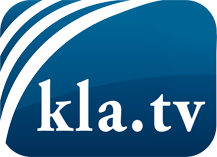 О чем СМИ не должны молчать ...Мало слышанное от народа, для народа...регулярные новости на www.kla.tv/ruОставайтесь с нами!Бесплатную рассылку новостей по электронной почте
Вы можете получить по ссылке www.kla.tv/abo-ruИнструкция по безопасности:Несогласные голоса, к сожалению, все снова подвергаются цензуре и подавлению. До тех пор, пока мы не будем сообщать в соответствии с интересами и идеологией системной прессы, мы всегда должны ожидать, что будут искать предлоги, чтобы заблокировать или навредить Kla.TV.Поэтому объединитесь сегодня в сеть независимо от интернета!
Нажмите здесь: www.kla.tv/vernetzung&lang=ruЛицензия:    Creative Commons License с указанием названия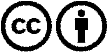 Распространение и переработка желательно с указанием названия! При этом материал не может быть представлен вне контекста. Учреждения, финансируемые за счет государственных средств, не могут пользоваться ими без консультации. Нарушения могут преследоваться по закону.